Intelligentsia in Poland and HungaryTheories, Interpretations and Individual Careersinternational workshop within the framework of the bilateral research project of the Polish Academy of Sciences and the Hungarian Academy of Sciences, entitledThe role of intelligentsia in shaping collective identities of Poles and Hungarians in 19th and 20th centuries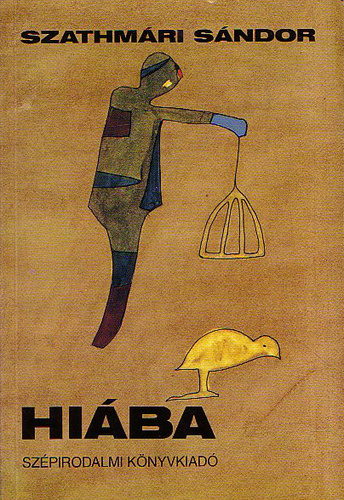 Thursday, February 21th, 2019; 4 Tóth Kálmán st., 7th floorProgramme11.00Opening Words (Béla Mester)1st section: Theoretical Frameworks(Chair: Gábor Kovács)11.10–11.40Pál TamásCosmopolitan Radicalism, Critical Practices and Meritocracy in the Post-Communist Intelligentsia of Central Europe11.40–12.10Rafał SmoczyńskiThe Feudal Origin of the Contemporary Polish Citizenship Model12.10–12.30Coffee Break2nd section: Interpretations (Chair: Rafał Smoczyński)12.30–13.00Béla MesterPessimist Hungarian Utopias in the Interwar Period13.00–13.30Gábor KovácsThe Society of the Direct Producers, the Radical Needs and the Intellectuals – Two Famous Books from the Late Sixties13.30–14.30Lunch Break3rd section: Individual Careers: Peregrination and Emigration (Chair: Béla Mester)14.30–15.00Péter András VargaThe Young Bernhard Alexander in Vienna 1868–1871A Case Study in the Historiography of Philosophy and Academic Life15.00–15.30Bettina SzabadosThe Viennese Entries 1869–1870 of Bernhard Alexander’s Diary15.30–16.00Dániel GoldenFrom science through science policy to the philosophy of science – the edifying career of Imre Lakatos16.00–16.10Concluding Remarks (Rafał Smoczyński)